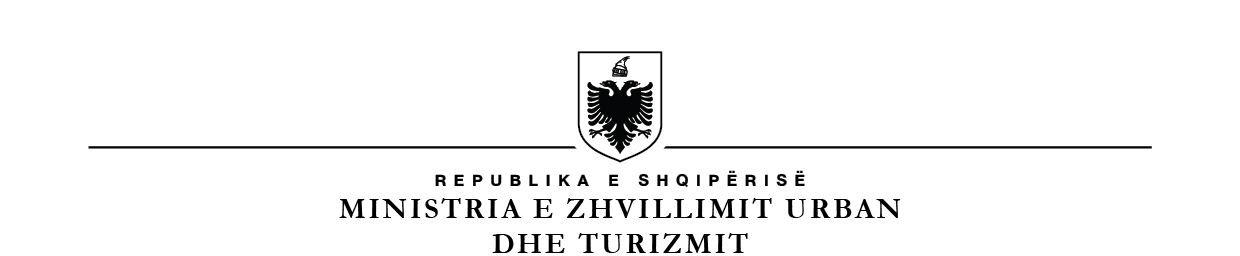 MINISTRIA E ARSIMIT DHE SPORTITDREJTORIA E PËRGJITHSHME E ARSIMIT PARAUNIVERSITARNr._____ prot.                                                                                    Tiranë, më ___.___.2023LISTË VERIFIKIMIPërUrdhrin nr. 313, datë 20.10.2020, “Për organizimin dhe funksionimin e shërbimit psiko-social në institucionet e arsimit parauniversitar dhe procedurat e emërimit, pezullimit dhe largimit në shërbimin psiko-social.Subjekti:______________________________________________ Nr. NIPT ______________________Adresa: _____________________________________________________________________________Administratori: _______________________________________________________________________Tel/Cel: ________________________________ Fax: ________________ E-mail: _________________Lloji Aktivitetit: ______________________________________________________________________Arsyeja e inspektimit: Inspektim i Programuar           Ri-Inspektim                  Inspektim i Posaçëm  Në zbatim të ligjit nr. 69/2012 “Për sistemin arsimor parauniversitar në Republikën e Shqipërisë” (ndryshuar me ligjin nr. 56/2015, datë 28.5.2015; nr. 48/2018, datë 23.7.2018; 44/2023, datë 15.6.2023)INSPEKTORËT:			DREJTORI I IAPInspektor 1    NUI (Nënshkrimi)		 Emër Mbiemër (Nënshkrimi)Inspektor 2    NUI (Nënshkrimi)Inspektor 2    NUI (Nënshkrimi)Nr.Baza LigjorePyetje VlerësimiVlerësimiVlerësimiKomenteNr.Baza LigjorePyetje PoJoNuk aplikohetKomente1Pika 1, kreu I,  urdhër nr. 313, datë 20.10.2020A ka ofruar mbështetje shërbimi psiko-social (ShPS) nëpërmjet psikologëve ose punonjësve socialë për trajtimin e problematikave të rasteve të ndryshme?2Pika 1, kreu I,  urdhër nr. 313, datë 20.10.2020A ka ofruar mbështetje shërbimi psiko-social (ShPS) nëpërmjet psikologëve ose punonjësve socialë për vlerësimin e fëmijëve me nevoja të veçanta psiko-sociale?3Pika 1, kreu I,  urdhër nr. 313, datë 20.10.2020A ka ofruar mbështetje shërbimi psiko-social (ShPS) nëpërmjet psikologëve ose punonjësve socialë për hartimin e programeve parandaluese, sipas nevojave të komunitetit shkollor?4Pika 2, kreu I, urdhër nr. 313, datë 20.10.2020A ka vlerësuar ShPS-ja gjendjen psiko-sociale të nxënësve me probleme të të nxënit ose të sjelljes?5Pika 2, kreu I, urdhër nr. 313, datë 20.10.2020A ka planifikuar dhe a ka realizuar ShPS-ja në bashkëpunim me mësues e drejtues të institucioneve arsimore dhe prindër, shërbime që ndihmojnë në zhvillimin arsimor, social dhe personal të nxënësve?6Pika 3, kreu I,  urdhër nr. 313, datë 20.10.2020A u ofrohet ShPS-ja nxënësve të institucioneve publike të arsimit parauniversitar?7Pika 3, kreu I,  urdhër nr. 313, datë 20.10.2020A ofrojnë ShPS-në institucionet arsimore private të arsimit parauniversitar?8Pika 1, kreu II,  urdhër nr. 313, datë 20.10.2020A ka marrë masat Drejtoria Rajonale e Arsimit Parauniversitar (DRAP) për organizimin dhe për funksionimin e shërbimit psiko-social, në institucionet arsimore parauniversitare publike në juridiksionin e saj?9Pika 2, kreu II, urdhër nr. 313, datë 20.10.2020 A ka parashikuar Zyra Vendore e Arsimit Parauniversitar (ZVAP) në varësi të numrit të nxënësve, numrin e nevojshëm të psikologëve /punonjësve socialë?10Pika 2, kreu II, urdhër nr. 313, datë 20.10.2020A ka përcaktuar Zyra Vendore e Arsimit Parauniversitar (ZVAP), institucionet arsimore për çdo vend të lirë të shpallur, në varësi të numrit të nxënësve?11Pika 2, kreu II, urdhër nr. 313, datë 20.10.2020A ka dërguar  zyrtarisht Zyra Vendore e Arsimit Parauniversitar (ZVAP)  në DRAP, vendet e lira të shpallura në varësi të numrit të nxënësve?12Pika 3,  kreu II,  urdhër nr. 313, datë 20.10.2020A është ngritur dhe a funksionon NjShPS-ja në nivel DRAP-i?13Germa a, pika 3,  kreu II,  urdhër nr. 313, datë 20.10.2020A përbëhet NjShPS-ja nga psikologë/punonjës socialë?14Germa b, pika 3,  kreu II,  urdhër nr. 313, datë 20.10.2020A përbëhet NjShPS-ja nga drejtuesi i njësisë së shërbimit psiko-social? 15Germa  c, pika 3,  kreu II,  urdhër nr. 313, datë 20.10.2020A përbëhet NjShPS-ja nga supervizori i psikologëve/punonjësve socialë?16Germa a, pika 4,  kreu II, urdhër nr. 313, datë 20.10.2020  A është përcaktuar numri i psikologëve/punonjësve socialë, në njësinë e shërbimit psiko-social, një psikolog/punonjës social për 500-700 nxënës?17Germa b, pika 4,  kreu II,  urdhër nr. 313, datë 20.10.2020A është përcaktuar numri i psikologëve/punonjësve socialë, në njësinë e shërbimit psiko-social, dy psikologë/punonjës socialë për çdo shkollë me mbi 700 nxënës?18Germa c, pika 4,  kreu II, urdhër nr. 313, datë 20.10.2020A është përcaktuar numri i psikologëve/punonjësve socialë, në njësinë e shërbimit psiko-social, një psikolog/punonjës social për çdo shkollë që ka të paktën 10 nxënës me aftësi të kufizuara, sipas raportit të komisionit mjeko-ligjor?19Germa ç,  pika 4,  kreu II,  urdhër nr. 313, datë 20.10.2020A është përcaktuar numri i psikologëve/punonjësve socialë, në njësinë e shërbimit psiko-social, një psikolog për çdo shkollë të arsimit special?20Germa d, pika 4,  kreu II, urdhër nr. 313, datë 20.10.2020 A është përcaktuar numri i psikologëve/punonjësve socialë, në njësinë e shërbimit psiko-social, një psikolog/punonjës social për disa shkolla, në rastet kur ato janë me më pak se 500 nxënës?21Pika 5, kreu II, urdhër nr. 313, datë 20.10.2020A përfshihet numri i punonjësve të NjShPS-së brenda numrit të punonjësve buxhetorë të miratuar?22Pika 6, kreu II,  urdhër nr. 313, datë 20.10.2020A ka të paktën 5 vite punë si psikolog/punonjës social Drejtuesi i NjShPS-së?23Pika 7, kreu II,  urdhër nr. 313, datë 20.10.2020A është një nga anëtarët e ShPS-së Drejtues i NjShPS-së?24Pika 7, kreu II,  urdhër nr. 313, datë 20.10.2020A është emëruar drejtues i NjShPS-së nga titullari i DRAP-it, njëri nga 2 kandidaturat e përzgjedhur pas votimit të fshehtë nga NjShPS-ja?25Pika 8, kreu II,  urdhër nr. 313, datë 20.10.2020A e ka organizuar punën vjetore të njësisë Drejtuesi i NjShPS-së, në bashkëpunim me punonjësit e ShPS-së?26Pika 9, kreu II, urdhër nr. 313, datë 20.10.2020  A ka përcaktuar DRAP-i në përshkrimin e punës së drejtuesit të NjShPS-së kohën e tij në rolin e drejtuesit të NjShPS-së? 27Pika 9, kreu II, urdhër nr. 313, datë 20.10.2020  A ka përcaktuar DRAP-i në përshkrimin e punës së drejtuesit të NjShPS-së kohën që ai do të punojë si psikolog/punonjës social në institucionet arsimore publike?28Pika 10, kreu II,  urdhër nr. 313, datë 20.10.2020A është caktuar një supervizor i psikologut për çdo 30 psikologë?29Pika 10, kreu II,  urdhër nr. 313, datë 20.10.2020A është caktuar një supervizor i punonjësit social për çdo 30 punonjës socialë?30Pika 11, kreu II,  urdhër nr. 313, datë 20.10.2020A ka të paktën 3 vite punë supervizori i psikologëve/punonjësve socialë si psikolog/punonjës social në institucionet arsimore?31Pika 12, kreu II,  urdhër nr. 313, datë 20.10.2020A është propozuar nga drejtuesi i NjShPS-së supervizori?A është miratuar nga  titullari i DRAP-it supervizori  i propozuar nga drejtuesi i NjShPS-së?32Pika 12, kreu II,  urdhër nr. 313, datë 20.10.2020A është miratuar nga  titullari i DRAP-it supervizori  i propozuar nga drejtuesi i NjShPS-së?33Pika 13, kreu II,  urdhër nr. 313, datë 20.10.2020A i ka udhëzuar profesionalisht, supervizori i njësisë, psikologët/punonjësit socialë në kryerjen e detyrave?34Pika 13, kreu II,  urdhër nr. 313, datë 20.10.2020A i ka supervizuar detyrat e psikologëve/punonjësve socialë supervizori i njësisë?35Pika 13, kreu II,  urdhër nr. 313, datë 20.10.2020A e ka dokumentuar supervizori i njësisë çdo supervizim të kryer individualisht apo në grup?36Pika 13, kreu II,  urdhër nr. 313, datë 20.10.2020A ka hartuar raporte Supervizori i njësisë për drejtuesin e NjShPS-së, çdo tre muaj?37Pika 14, kreu II,  urdhër nr. 313, datë 20.10.2020A ka përcaktuar DRAP-i në përshkrimin e punës së supervizorit kohën e tij në rolin e supervizorit?38Pika 14, kreu II,  urdhër nr. 313, datë 20.10.2020A ka përcaktuar DRAP-i në përshkrimin e punës së supervizorit, kohën që ai do të punojë si psikolog/punonjës social në institucionet arsimore publike?39Pika 1,  kreu III,  urdhër nr. 313, datë 20.10.2020A i përmbush kriteret e mëposhtme kandidati për t’u punësuar në shërbimin psiko-social? 40Germa a, pika 1,  kreu III,  urdhër nr. 313, datë 20.10.2020A është kandidati shtetas shqiptar?41Germa b, pika 1,  kreu III,  urdhër nr. 313, datë 20.10.2020A ka kandidati zotësi për të vepruar?42Germa c, pika 1,  kreu III,  urdhër nr. 313, datë 20.10.2020A është kandidati në kushte shëndetësore që e lejojnë për të kryer detyrën përkatëse?43Germa d, pika 1,  kreu III,  urdhër nr. 313, datë 20.10.2020A është kandidati i dënuar me vendim të formës së prerë për kryerjen e një vepre penale?44Germa e, pika 1,  kreu III,  urdhër nr. 313, datë 20.10.2020A ka masë disiplinore në fuqi ndaj kandidatit? 45Germa a, pika 2, kreu III, urdhër nr. 313, datë 20.10.2020  A ka kandidati diplomë të ciklit të dytë të studimeve në fushën përkatëse për t’u punësuar në shërbimin psiko-social?46Germa b, pika 2,  kreu III,  urdhër nr. 313, datë 20.10.2020A është  kandidati i pajisur me licencë të ushtrimit të profesionit për t’u punësuar në shërbimin psiko-social?47Germa c, pika 2,  kreu III,  urdhër nr. 313, datë 20.10.2020A është  kandidati pjesë e urdhrit përkatës për t’u punësuar në shërbimin psiko-social?48Germa d, pika 2,  kreu III, urdhër nr. 313, datë 20.10.2020A zotëron  kandidati njohuri bazë në kompjuter për t’u punësuar në shërbimin psiko-social?49Germa e, Pika 2,  Kreu III,  urdhër nr. 313, datë 20.10.2020A zotëron kandidati gjuhë të huaj dëshmi, (certifikata, përbën avantazh) për t’u punësuar në shërbimin psiko-social?50Germa a, Pika 3,  Kreu III, urdhër nr. 313, datë 20.10.2020A ka  psikologu diplomë të ciklit të parë dhe diplomë të ciklit të dytë ose ekuivalente në fushën e psikologjisë, sipas përcaktimeve të ligjit nr. 80/2015?51Germa b, pika 3,  kreu III, urdhër nr. 313, datë 20.10.2020  A ka punonjësi social diplomë të ciklit të parë dhe diplomë të ciklit të dytë ose ekuivalente në fushën e punës sociale, sipas përca-ktimeve të ligjit nr. 80/2015?52Pika 1, kreu IV,  urdhër nr. 313, datë 20.10.2020A janë realizuar me konkurrim të hapur procedurat e konkurrimit, renditja e kandidatëve për psikologë/punonjës socialë, si dhe pranimi në një vend të lirë pune?53Pika 2, kreu IV,  urdhër nr. 313, datë 20.10.2020A ka shpallur DRAP-i vendet e lira të punës në NjShPS dhe a i ka publikuar ato në faqen zyrtare?54Pika 3, kreu IV,  urdhër nr. 313, datë 20.10.2020A ka shpallur  DRAP-i  vendet e lira të punës për psikologë/ punonjës socialë që krijohen në institucionet arsimore publike në juridiksionin e tij, bazuar në kërkesën e ZVAP-së?55Pika 4, kreu IV,  urdhër nr. 313, datë 20.10.2020A ka organizuar dhe a ka administruar DRAP-i të gjitha procedurat e konkurrimit për vendet vakante në njësitë e ShPS-së?56Pika 5, kreu IV,  urdhër nr. 313, datë 20.10.2020A kanë dërguar me postë në adresën e DRAP-it dokumentacionin e kërkuar sipas shtojcës 1, kandidatët  që kërkojnë të punësohen në shërbimin psiko-social, pas publikimit të vendeve të lira të punës për psikolog/punonjës social?57Germa a, Pika 6, kreu IV,  urdhër nr. 313, datë 20.10.2020A është realizuar procesi i konkurrimit për psikologë/ punonjës socialë në ShPS-në nëpërmjet vlerësimit të dokumentacionit të paraqitur në dosje? 58Germa b, Pika 6, kreu IV,  urdhër nr. 313, datë 20.10.2020A është realizuar procesi i konkurrimit për psikologë/ punonjës socialë në ShPS-në nëpërmjet testimit me shkrim për vlerësimin e njohurive të profesionit dhe për njohuritë mbi legjislacionin për ushtrimin e profesionit?59Germa c, Pika 6, kreu IV,  urdhër nr. 313, datë 20.10.2020A është realizuar procesi i konkurrimit për psikologë/ punonjës socialë në ShPS-në nëpërmjet intervistës së strukturuar?60Pika 7, kreu IV,  urdhër nr. 313, datë 20.10.2020A ka krijuar DRAP-i komisionin “Ad-Hoc”, për procedurat e konkurrimit dhe shpalljes së listës së kandidatëve fitues”, të përbërë nga 2 (dy) përfaqësues nga MASR-ja? 61Pika 7, kreu IV,  urdhër nr. 313, datë 20.10.2020A ka krijuar DRAP-i komisionin “Ad-Hoc”, për procedurat e konkurrimit dhe shpalljes së listës së kandidatëve fitues”, të përbërë nga 1 (një) përfaqësues nga DPAP-ja? 62Pika 7, kreu IV,  urdhër nr. 313, datë 20.10.2020A ka krijuar DRAP-i komisionin “Ad-Hoc”, për procedurat e konkurrimit dhe shpalljes së listës së kandidatëve fitues”, të përbërë 1 (një) përfaqësues nga DRAP-i?A ka krijuar DRAP-i komisionin “Ad-Hoc”, për procedurat e konkurrimit dhe shpalljes së listës së kandidatëve fitues”, të përbërë 1 (një) përfaqësues nga ASCAP-i?63Pika 8, kreu IV,  urdhër nr. 313, datë 20.10.2020A ka vlerësuar  dosjet e kandidatëve “Komisioni “Ad-Hoc” sipas shtojcës 2, të këtij urdhri? 64Pika 9, kreu IV,  urdhër nr. 313, datë 20.10.2020A ka njoftuar DRAP-i kandidatët për datën, orën, mjedisin ku do të zhvillohet testimi?65Pika 9, kreu IV,  urdhër nr. 313, datë 20.10.2020A ka caktuar DRAP-i administratorët për testimin me shkrim?66Pika 10, kreu IV, urdhër nr. 313, datë 20.10.2020A ka përcaktuar DRAP-i datën, orën dhe vendin e intervistës së strukturuar?67Pika 10, kreu IV, urdhër nr. 313, datë 20.10.2020A ka njoftuar DRAP-i  kandidatët dhe anëtarët e komisionit “Ad-Hoc” për datën, orën dhe vendin e intervistës së strukturuar?68Pika 11, kreu IV,  urdhër nr. 313, datë 20.10.2020A ka vënë  drejtori i DRAP-it në dispozicion të komisionit “Ad-Hoc”, listën e kandidatëve me pikët e vlerësimit të dosjeve, pikët e testimit dhe pikët totale?69Pika 12, kreu IV,  urdhër nr. 313, datë 20.10.2020A janë kualifikuar për në fazën e intervistës së strukturuar kandidatët e vlerësuar me të paktën 50% të pikëve të testit me shkrim?70Pika 12, kreu IV,  urdhër nr. 313, datë 20.10.2020A ka intervistuar Komisioni “Ad-Hoc”, kandidatët që janë kualifikuar nga testi me shkrim?71Pika 13, kreu IV,  urdhër nr. 313, datë 20.10.2020A ka shpallur Komisioni “Ad-Hoc”, pas intervistës, listën e kandidatëve për psikologë dhe listën e kandidatëve për punonjës socialë në nivel DRAP-i, të renditur sipas pikëve gjithsej (pikët e dosjes + pikë e testit + pikët e intervistës)?72Pika 13, kreu IV,  urdhër nr. 313, datë 20.10.2020A ka dorëzuar Komisioni “Ad-Hoc” listën me rezultatet përfundimtare DRAP-it dhe a e është publikuar në faqen zyrtare të komisionit?73Pika 14, kreu IV, urdhër nr. 313, datë 20.10.2020  A kanë plotësuar Anëtarët e komisionit “Ad-Hoc” dhe administratorët e testimit deklaratën e konfliktit të interesit, sipas shtojcës 6?74Pika 1, kreu V, urdhër nr. 313, datë 20.10.2020 A iu ka ofruar titullari i DRAP-it kandidatëve të përzgjedhin vendet e lira të punës, duke filluar nga kandidati i renditur i pari?75Pika 2, kreu V, urdhër nr. 313, datë 20.10.2020  A është njoftuar nga DRAP-i kandidati për të përzgjedhur vendin e punës dhe a i është dhënë mundësia të refuzojë jo më shumë se tri vende të lira pune?76Pika 3, kreu V, urdhër nr. 313, datë 20.10.2020 A ka hartuar DRAP-i dokumentin e përzgjedhjes së vendit të lirë të punës në tri kopje? 77Pika 3, kreu V, urdhër nr. 313, datë 20.10.2020A i është dërguar  një kopje institucionit arsimor publik ku do të punësohet kandidati?78Pika 3, kreu V, urdhër nr. 313, datë 20.10.2020A i është dhënë një kopje kandidatit në momentin e përzgjedhjes së vendit të punës?A është ruajtur një kopje në DRAP?79Pika 4, kreu V, urdhër nr. 313, datë 20.10.2020A është punësuar kandidati me kontratë individuale, me ose pa afat, sipas kërkesave të vendit të lirë të punës, bazuar në legjislacionin në fuqi?80Pika 5, kreu V, urdhër nr. 313, datë 20.10.2020A është nënshkruar kontrata e punës nga psikologu/punonjësi social dhe nga drejtuesi i institucionit arsimor parauniversitar publik?81Pika 5, kreu V, urdhër nr. 313, datë 20.10.2020A është nënshkruar, kontrata e punës nga psikologu/punonjësi social, në cilësinë e punëmarrësit, dhe nga drejtuesi i IAP-it publik, me numrin më të madh të nxënësve, në cilësinë e punëdhënësit,  në rastet kur vendi i punës është ofruar nga më shumë se një institucion arsimor parauniversitar publik?82Pika 6, kreu V, urdhër nr. 313, datë 20.10.2020A është paraqitur kandidati fitues në institucionin arsimor publik për të lidhur kontratën e punës, brenda 3 (tri) ditësh pune nga data e përzgjedhjes së vendit të punës?83Pika 6, kreu V, urdhër nr. 313, datë 20.10.2020A e ka njoftuar drejtorin e DRAP-it se nuk ka mundur të paraqitet në institucion, brenda afateve, për të filluar marrëdhëniet e punës për shkaqe dhe  arsye të ligjshme?84Pika 6, kreu V, urdhër nr. 313, datë 20.10.2020A i ka kërkuar  kandidati, drejtorit të DRAP-it, zgjatjen e afateve të paraqitjes në institucion?85Pika 7, kreu V, urdhër nr. 313, datë 20.10.2020A u është dhënë kandidatëve e drejta e ankimimit sipas ligjeve në fuqi, për të gjitha procedurat e përcaktuara në këtë urdhër?86Germa a, pika 1, kreu VI, urdhër nr. 313, datë 20.10.2020 A ka marrë masën e pezullimit ndaj psikologut/punonjësit social, drejtuesi i IAP-it publik, kur gjykata ka vendosur ndaj tij, masën e sigurimit personal, deri në vendimin e formës së prerë?87Germa b, pika 1, kreu VI, urdhër nr. 313, datë 20.10.2020A ka marrë masën e pezullimit ndaj psikologut/punonjësit social,  drejtuesi i IAP-it publik, kur, me nisjen e procedurave disiplinore, ka vlerësuar se qëndrimi i tij në punë përbën rrezik, që të zhdukë, të vështirësojë, të manipulojë ose të bëjë të pamundur marrjen e provave që lidhen me procedurën disiplinore?88Pika 2, kreu VI,  urdhër nr. 313, datë 20.10.2020A i janë ndërprerë marrëdhëniet financiare psikologut/punonjësit social të pezulluar, për kohën që ka zgjatur pezullimi?89Pika 3, kreu VI, urdhër nr. 313, datë 20.10.2020A e ka larguar drejtori i DRAP-it  nga puna psikologun/punonjësin social, sipas legjislacionit në fuqi?90Pika 4, kreu VI, urdhër nr. 313, datë 20.10.2020 A ka filluar procedura e largimit nga puna e psikologut/punonjësit social në bazë të propozimit me shkrim të drejtuesit të IAP-it publik, ku rekomandohet largimi nga detyra i psikologut/punonjësit social?91Pika 4, kreu VI, urdhër nr. 313, datë 20.10.2020A ka filluar procedura e largimit nga puna e psikologut/punonjësit social në bazë të raportit të inspektimit, ku rekomandohet largimi nga detyra i psikologut/punonjësit social?92Pika 1, kreu VII, urdhër nr. 313, datë 20.10.2020 A e ka ruajtur DRAP-i dokumentacionin për procedurat e ndjekura, dokumentet e administruara dhe vendimet e marra për zbatimin e këtij urdhri, sipas legjislacionit në fuqi?93Pika 2, kreu VII, urdhër nr. 313, datë 20.10.2020A kanë marrë masa DRAP-et, në bashkëpunim me ZVAP-të, për riorganizimin e SHPS-së, sipas përcaktimeve të këtij urdhri?94Pika 3, kreu VII, urdhër nr. 313, datë 20.10.2020A janë zbatuar kriteret e veçanta të përcaktuara në shkronjat “b”, dhe “c”, të pikës 2, të kreut III të këtij urdhri, për profesionet e rregulluara, për të cilat janë pajisur me licencën përkatëse kandidatët dhe për profesionin për të cilin është krijuar urdhri përkatës?95Pika 4, kreu VII, urdhër nr. 313, datë 20.10.2020A ka punësuar  DRAP-i, me kontratë me afat, deri në përfundim të vitit shkollor, për vendet e punës që mbeten të paplotësuara, si rrjedhojë e mungesës së kandidatëve që plotësojnë kushtet dhe kriteret e përcaktuara ligjore, kandidatët që kanë bërë kërkesë, sipas një thirrjeje të veçantë të DRAP-it? 96Pika 4, kreu VII, urdhër nr. 313, datë 20.10.2020A kanë kryer kandidatët të paktën studime të ciklit të parë të studimeve në fushën e psikologut/punonjësit social, pasi janë vlerësuar dhe renditur dosjet e secilit prej kandidatëve?